                                       Social-Emotional    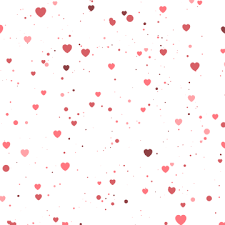 *Manages departures & separation from primary care giver with teacher assistance*Self-regulation (managing feelings, impulses, and control)	                                                                                                                      February 2019